FOR IMMEDIATE RELEASE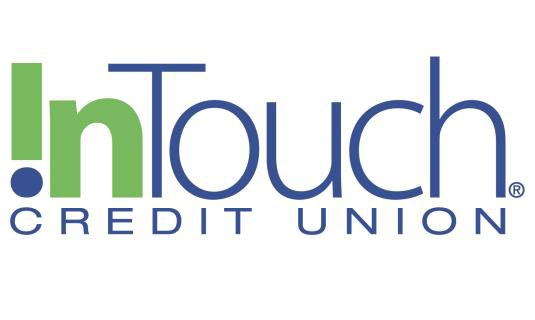 Media Contact:Laura Rhoades419.450.9188lrhoades@nspublicrelations.comInTouch Credit union furthers mission to fight food insecurity with backpacks for kids1,680 Weekend Backpack Bags Prepared to Help Children in Need(Plano, TEXAS – September 23, 2022)— InTouch Credit Union (ITCU) continues to support its “You and Us, Fighting Hunger Together” campaign as representatives from ITCU helped prepare Backpack Bags for children who are food insecure with Three Square Food Bank in Las Vegas. "With food costs continuing to rise, we see and hear of more and more families struggling to put food on the table,” said, Kent Lugrand, CEO of InTouch Credit Union. “As an organization, we believe in giving back to our communities and strive to help food initiatives as a main goal. This is just one of many ways for our team members to help locally and help fight food insecurity.”ITCU helped prepare 1,680 Weekend Backpack Bags for children within the Las Vegas community. The bags provide shelf-stable, ready-to-eat meals to children to ensure they do not go hungry on weekends when they have less access to resources such as free school meals.  “We would like to thank InTouch Credit Union for their continued support to help us realize our vision that no one in our community should be hungry,” said Brian Burton, President and CEO of Three Square Food Bank. “It is because of organizations such as theirs that allows us to provide food for children who would otherwise go hungry over the weekend. On behalf of the one in four children living in a food-insecure household, we are deeply grateful for their commitment to ending hunger.” ITCU’s “You and Us, Fighting Hunger Together” campaign began earlier this year and has set a $1 million goal to support those struggling with food insecurity. Since the kick-off of the campaign, ITCU has donated $75,000 in the communities they serve – Dallas, Las Vegas and Detroit. Another round of donations is planned for December.The campaign works as follows: When a member opens a new loan or makes a credit or debit card purchase, a portion of the revenue from those transactions gets donated to food banks across the country affiliated with Feeding America, the nation’s largest domestic hunger-relief organization.To learn more about InTouch Credit Union’s “You and Us, Fighting Hunger Together” campaign and how you can help, visit itcu.org/you-and-us.About InTouch Credit UnionInTouch Credit Union (ITCU) is a financial cooperative that has proudly served members since 1974. ITCU is committed to creating member value by placing the financial needs and delivery of exceptional service to the membership ahead of profit while maintaining fiscal responsibility. With branches in three states, and assets of over $1 billion, ITCU serves more than 90,000 members in all 50 states and more than 20 countries around the world. Membership eligibility rules are available on  ITCU.org. ITCU can also be found on  Facebook, Twitter,  Instagram and LinkedIn.###